Municípios da Macrorregião NORTE – Bela Vista do Toldo- Campo Alegre – Canoinhas – Irineópolis – Itaiópolis- Mafra- Major Vieira- Monte Castelo- Papanduva- Porto União- Rio negrinho- São Bento do Sul- Três Barras – 24 GERSA- 25 GERSA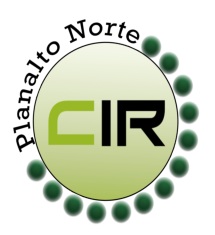 ____________________________________________________________________________________________________Planalto Norte Catarinense, 15 de outubro de 2017.                           CIR nº 73/2017À Lourdes de Costa RemorSecretária Executiva da Comissão Intergestores Bipartite- CIB/ SCFlorianópolis- SCPrezada,Para apreciação e providencia da CIB, comunicamos que conforme reunião da CIR Ampliada –Planalto Norte/ Nordeste na cidade de Joinville, no dia 10 de outubro de 2017, foi aprovado e deliberado por todos os membros, a aprovação para que os recursos da Politica Educação Permanente no valor de R$ 398.522,03 sejam repassados para o Fundo Municipal de Saúde de Joinville , por meio do repasse Fundo a Fundo, para a realização das capacitações de educação permanente na região da CIR Nordeste.Sem mais para o momento, renovamos protestos de estima e consideração,Jaqueline Fatima Previatti VeigaCoordenadora da CIR Planalto Norte     Secretária Municipal de Saúde – Mafra -SC